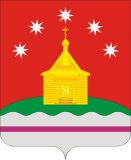 АДМИНИСТРАЦИЯ  РОЖДЕСТВЕНСКО-ХАВСКОГО СЕЛЬСКОГО ПОСЕЛЕНИЯ  НОВОУСМАНСКОГО МУНИЦИПАЛЬНОГО РАЙОНА  ВОРОНЕЖСКОЙ ОБЛАСТИП О С Т А Н О В Л Е Н И Еот  07 февраля 2020 г.   № 12с. Рождественская ХаваОб утверждении перечня автомобильных дорог  общего пользования местного значения Рождественско-Хавского сельского поселения Новоусманского муниципального района Воронежской областиВ  соответствии с Федеральным  законом  РФ  от 06.10.2003 г.  №131 «Об общих принципах организации местного самоуправления в Российской Федерации», Уставом  Рождественско-Хавского сельского поселения, администрация Рождественско-Хавского сельского поселенияПОСТАНОВЛЯЕТ: 1.Утвердить перечень автомобильных дорог   общего пользования местного   значения Рождественско-Хавского сельского поселения  Новоусманского   муниципального района Воронежской области согласно приложению.      Приложение  к постановлению администрации Рождественско-Хавского сельского поселения Новоусманского муниципального района от 07.02.2020 г. ПЕРЕЧЕНЬавтомобильных дорог общего пользования местного значенияРождественско-Хавского сельского поселенияНовоусманского муниципального района Воронежской области    2.Признать утратившим силу постановление администрации  Рождественско-         Хавского сельского поселения Новоусманского       муниципального района   от 12.12.2019 г.  № 136 «  Об утверждении       перечня  автомобильных  дорог общего пользования местного значения   Рождественско-Хавского сельского поселения Новоусманского   муниципального района Воронежской области».      3. Обнародовать постановление  путем размещения на досках  объявлений в администрации сельского поселения, МОУ Рождественско-Хавская  СОШ и на официальном сайте Рождественско-Хавского сельского поселения в сети «Интернет» http://rhavskoe.ru/.       4. Контроль за исполнением постановления оставляю за собой.Глава  Рождественско-Хавскогосельского поселения                                                   М.А. БЫКОВСКИЙ№ п/пИдентификационный номер автомобильной дорогиНаименование автомобильной дорогиОбщая протяженность, мВ том числеВ том числеВ том числе№ п/пИдентификационный номер автомобильной дорогиНаименование автомобильной дорогиОбщая протяженность, мТвердое покрытие(асфальт), мТвердое покрытие(щебень), мБез покрытия(грунтовая дорога), мс.Рождественская Хава1.20 225 884 ОП МП 01Улица  Луговая3632--36322.20 225 884 ОП МП 02Улица Чапаева230411510020893.20 225 884 ОП МП 03Улица 1 Мая29071830-10774.20 225 884 ОП МП 04Улица Воля3020-40026205.20 225 884 ОП МП 05Улица Советская22411471-7706.20 225 884 ОП МП 06Переулок Логовой370--3707.20 225 884 ОП МП 07Улица Мира2631900-17318.20 225 884 ОП МП 08Улица Колхозная2035435-16009.20 225 884 ОП МП 09Улица Карла Маркса60122590-342210.20 225 884 ОП МП 10Улица Ленина4014875-313911.20 225 884 ОП МП 11Улица Пролетарская1316--131612.20 225 884 ОП МП 12Улица Школьная385264-12113.20 225 884 ОП МП 13Улица Набережная6031-600543114.20 225 884 ОП МП 14Улица Заречная79363090-484615.20 225 884 ОП МП 15Улица Подлесная21002100--16.20 225 884 ОП МП 16Улица Лесная3769-2773492349217.20 225 884 ОП МП 17Улица Заря1743--1743174318.20 225 884 ОП МП 18Улица Октябрьская1563--1563156319.20 225 884 ОП МП 19Улица Механизаторов2036970-1066106620.20 225 884 ОП МП 20Улица Дзержинского19001100-80080021.20 225 884 ОП МП 21Улица 9 Января18001008-79279222.20 225 884 ОП МП 22Улица Новая1425114-1311131123.20 225 884 ОП МП 23Улица Садовая995--99599524.20 225 884 ОП МП 24Улица Космонавтов1087--1087108725.20 225 884 ОП МП 25Улица Фридриха Энгельса1634--1634163426.20 225 884 ОП МП 26Улица Гагарина1555--1555155527.20 225 884 ОП МП 27Улица Полевая1348--1348134828.20 225 884 ОП МП 28Улица Весенняя875--875875пос. Петропавловка29.20 225 884 ОП МП 29Улица  Свободы1196--119611963020 225 884 ОП МП 30улица Молодежная1257823-4344343120 225 884 ОП МП 31улица Солнечная705265-4404403220 225 884 ОП МП 32переулок  Зеленый379--3793793320 225 884 ОП МП 33«Воронеж-Тамбов»- п. Никольское1600--160016003420 225 884 ОП МП 34«Воронеж-Тамбов» -п. Плясово-Снежково1187--118711873520 225 884 ОП МП 35«Воронеж-Тамбов» -п. Плясово-Китаево1705--17051705ИТОГО:766931795013775736657366